  ČLANOVIMA UPRAVNOG VIJEĆA  	   PREDMET: 3. sjednica Upravnog vijeća  - p o z i v – 	Sazivam 3. sjednicu Upravnog vijeća Dječjeg vrtića ''Ogledalce''  koja će se održati  16. rujna  2020.god.  (srijeda) u 17,00_sati.Sjednica će se održati u prostorijama Općine Ernestinovo, Vladimira Nazora 64, 31215 Ernestinovo.Predlažem sljedeći DNEVNI REDUsvajanje Zapisnika sa II. sjednice Upravnog vijećaDopuna Pravilnika o unutarnjem ustrojstvu i načinu rada dječjeg vrtića Ogledalce Ernestinovo.Predsjednik upravnog vijećaDamir Matković, mag. iur., v.r.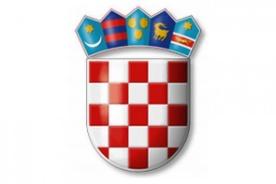 REPUBLIKA HRVATSKAREPUBLIKA HRVATSKAOsječko-baranjska županijaOPĆINA ERNESTINOVODJEČJI VRTIĆ ˝OGLEDALCE˝UPRAVNO VIJEĆE